uzavřená dle příslušných ustanovení občanského zákoníku a zákona o platebním stykučíslo:	00064343_E-comm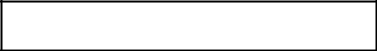 (dále jen „Smlouva“)Smluvní strany:Československá obchodní banka, a. s.Radlická 333/150, 150 57 Praha 5,IČO/DIČ: 00001350/CZ699000761Zapsaná v obchodním rejstříku vedeném u Městského soudu v Praze, oddíl B XXXVI, vložka 46 (dále jen „Banka“ nebo „ČSOB“)I.	PŘEDMĚT SMLOUVYPředmětem této Smlouvy je vymezení podmínek užívání Platebního systému a podmínek, za kterých bude Obchodník přijímat v prostředí veřejné datové sítě internet Platební karty mezinárodních karetních Asociací a podmínek, za kterých bude Banka tyto úhrady zpracovávat a zúčtovávat.II. MÍSTO PLNĚNÍMístem plnění se v případě plnění ze strany Banky rozumí sídlo Banky uvedené v záhlaví Smlouvy. Místem plnění u Obchodníka se rozumí adresa trvalého místa podnikání Obchodníka, na které vykonává svou činnost a jejímž prostřednictvím jsou platební transakce iniciovány, nemá-li ji, tak adresa ve vztahu, k níž má Obchodník platnou licenci k podnikání a jejímž prostřednictvím jsou platební transakce iniciovány a nemá-li ani tuto adresu, tak korespondenční adresa, která je stanovena pro účely platby daní souvisejících s jeho obchodní činností a jejímž prostřednictvím jsou platební transakce iniciovány.A/III. PRÁVA A POVINNOSTI SMLUVNÍCH STRAN v souvislosti s akceptací Platebních karet v rámci veřejné datové sítě internetBanka se pro účely této Smlouvy zavazuje:poté, co bude ze strany Obchodníka uhrazen jednorázový Poplatek za aktivaci služby akceptace platebních karet, uvedený v Příloze č. 3 této Smlouvy, Obchodníkovi přidělit a vhodným způsobem předat uživatelská jména a hesla pro přístup do Platebního systému. Uživatelská jména a hesla platí do odvolání. Banka předává Obchodníkovi svůj veřejný klíč k ověření předávaných zpráv;provádět Autorizaci transakce;provádět souhrnné zúčtování transakcí (v rozlišení za den, platební bránu, asociaci) provedených vždy za předchozí pracovní den na účet Obchodníka uvedený v Příloze č. 2 této Smlouvy a vedené u Banky, a je-li to mezi smluvními stranami sjednáno (viz Příloha č. 2) i v USD, GBP, EUR, HUF či PLN (dále jen „Multicurrency“) za transakce realizované Platebními kartami MasterCard a VISA při využití platební brány za předpokladu dodržení podmínek uvedených v této Smlouvě a jejich přílohách ze strany Obchodníka. Peněžní prostředky za realizované transakce Platebními kartami budou připsány na účet Obchodníka vedený u Banky nejpozději na konci dne, v němž nastal okamžik přijetí platebního příkazu, kterým je den doručení účtovací zprávy o provedení karetní transakce do Banky od zpracovatele platebních transakcí. Připadne-li okamžik přijetí platebního příkazu na dobu, která není provozní dobou Banky, platí, že platební příkaz byl přijat na začátku následující provozní doby Banky;při provedení transakce v měně jiné než CZK a zúčtování na účet Obchodníka v CZK bude pro přepočet použit kurz ČSOB deviza nákup ze dne zpracování transakce v bankovním systému, resp. z předcházejícího pracovního dne před dnem připsání peněžních prostředků za transakce Platebními kartami na účet Obchodníka. Při provedení transakce v měně jiné než CZK a zúčtování na účet Obchodníka v jiné cizí měně bude pro přepočet použit nejprve do CZK kurz ČSOB deviza nákup a následně do měny účtu kurz ČSOB deviza prodej ze dne zpracování transakce v bankovním systému, resp. z předcházejícího pracovního dne před dnem připsání peněžních prostředků za transakce Platebními kartami na účet Obchodníka. Pokud je měna transakce a měna účtu Obchodníka shodná, k přepočtu nedochází. Informace o směnných kurzech (kurzovní lístek) jsou zveřejněny v provozních prostorách všech poboček Banky a rovněž jsou uveřejněny na internetových stránkách www.csob.cz.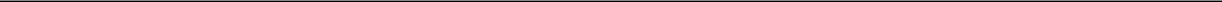 strana 1 z 5ver. 0519_E-comm_regulaceČeskoslovenská obchodní banka, a. s.Radlická 333/150, 150 57 Praha 5; IČO: 00001350zapsaná v obchodním rejstříku vedeném Městským soudem v Praze, oddíl B: XXXVI, vložka 46Banka je pro účely této Smlouvy oprávněna:Nedojde-li ze strany Obchodníka k úhradě částek dle Čl. III., části A, odst. 3., písm. g) a Čl. VII Smlouvy, je Banka oprávněna uhradit si tytopohledávky vůči Obchodníkovi následujícím způsobem:Pokud Obchodník nemá u Banky veden účet, je Banka oprávněna uhradit svoji pohledávku v rámci zúčtování transakcí (úhrad)provedených  Platebními  kartami  dle  Smlouvy  a  to  bez  předchozího  souhlasu  Obchodníka  s konkrétním  zúčtováním.O takové skutečnosti bude Banka Obchodníka následně informovat ve výpise z transakcí.Pokud Obchodník má u Banky veden účet, je Banka oprávněna uhradit svoji pohledávku provedením inkasa dlužnéčástky z účtu Obchodníka vedeného v CZK a uvedeného v Příloze č. 2 a to bez předchozího souhlasu Obchodníka s konkrétním inkasem. O takové skutečnosti bude Banka Obchodníka následně informovat ve výpise z transakcí.Obchodník se zavazuje:předat Bance svůj veřejný klíč k ověření předávaných zpráv;akceptovat platby Platebními kartami za jím poskytnuté zboží/služby v souladu s touto Smlouvou;(c)	viditelně umístit loga přijímaných Platebních karet na stránkách svého Internetového obchodu a to včetně loga Verified by Visa a MasterCard SecureCode;umístit na stránkách svého Internetového obchodu všechny následující informace:úplný popis nabízeného zboží nebo služeb,podmínky týkající se vracení zboží/peněžních prostředků,kontakt na službu zákazníkům, včetně adresy elektronické pošty nebo čísla telefonu,adresu stálé provozovny Obchodníka (případně sídlo Obchodníka),měnu transakce,omezení exportu (pokud je známo),dodací podmínky,údaj o zemi Obchodníkovy provozovny v době, kdy jsou držiteli karty k výběru předloženy způsoby platby,podmínky týkající se ochrany osobních údajů zákazníka,schopnost zabezpečení údajů Platební karty a podmínky týkající se jejich přenosu;neumožnit třetím stranám přijímání Platebních karet prostřednictvím Platebního systému bez předchozího písemného souhlasu Banky;provést uzavření transakce a předání Bance k zúčtování nejdéle do 7 kalendářních dnů od data Autorizace dané transakce. V opačném případě Banka není povinna přijmout danou transakci k zaúčtování;uhradit na výzvu Banky řádně a včas veškeré dlužné částky plynoucí zejména z oprávněných reklamací držitelů karet či Vydavatelů platebních karet, příp. Asociací a dále i veškerá případná penále, sankce, smluvní pokuty etc., které budou např. ze strany Asociací vyúčtovány Bance v důsledku porušení smluvních povinností plynoucích z této Smlouvy ze strany Obchodníka;v případě Opakovaných plateb, které poskytuje Banka Obchodníkovi na jeho žádost a riziko (viz Příloha č. 2 této Smlouvy), bere Obchodník na vědomí, že k přijímání Platebních karet zabezpečeným protokolem 3–D Secure dochází pouze v případě v pořadí první transakce provedené Platební kartou. S ohledem na výše uvedené se Obchodník zavazuje neumožnit provádění transakcí Platebními kartami ze strany anonymních držitelů karet. V souvislosti s tím se Obchodník zavazuje provádět při druhé a další Opakované platbě, důsledné doregistrace držitelů karet (může být rozporován chybějící aktuální souhlas držitele karty s provedením následné transakce) a zajišťovat vždy provázanost jednoho držitele karty s jedním číslem Platební karty. Pokud se tak nestane, bere Obchodník na vědomí a souhlasí s tím, že z tohoto důvodu vznesené reklamace budou rozhodnuty v Obchodníkův neprospěch a budou zúčtovány k jeho tíži. Dále se Obchodník zavazuje nahradit Bance případně vzniklou škodu v plné výši;provozovat svůj Internetový obchod tak, aby zcela vyloučil riziko úniku osobních dat držitele karty a to jak odposloucháváním komunikace mezi nakupujícím a Obchodníkem, tak i únikem dat uložených v systémech Obchodníka;k zajištění bezpečnosti je Obchodník povinen:implementovat SSL spojení využívající minimálně 128bitové SSL komunikace mezi prohlížečem držitele platební karty a serverem Obchodníka (Internetovým obchodem),implementovat technologie, které zajistí řízený přístup k systémům pro internetové aktualizace software, antivirový software a řádné postupy pro správu systémů;dodržovat základní bezpečnostní pravidla, mezi něž patří zejména:chránit přístup k systémům a datům před nepovolanými uživateli,vést si evidenci jednotlivých operací, ke kterým došlo při používání systému držiteli karet a to s ohledem na případné důkazní řízení v případě pokusu o zneužití systému,pro bezpečné uložení tajných kryptografických klíčů využívat bezpečné technologie (například čipových karet);provozovat svojí aplikaci tak, aby neohrožovala ani neomezovala ostatní uživatele Platebního systému, zejména tedy:implementovat rozhraní přesně podle specifikací, které mu předá Banka,informovat Banku o změnách podstatných skutečností o Obchodníkovi (změna kontaktních osob, telefonních čísel, adres, apod.) nebo o jeho systému (změna webového serveru, databáze, IP adres, změna aplikace, úpravu na systému zásadního charakteru, apod.);bezodkladně informovat Banku o prokázaných narušeních svého systému, které by mohly mít vliv na bezpečnost Platebního systému;nestanovovat žádný limit pro platby uskutečněné prostřednictvím Platebních karet za účelem úhrady částky za zboží/služby provedené držitelem karty;v případě ukončení Smlouvy bez vyzvání odstranit všechna vizuální označení související s ujednáními v této Smlouvě ze svého Internetového obchodu.Smluvní ujednáni týkající se akceptace Platebních karet v rámci veřejné datové sítě internet, týkající se tohoto Čl. III, části A, se pro tento smluvní vztah použijí pouze v případě, že si tak smluvní strany sjednají v Příloze č. 2 Smlouvy.B/	v souvislosti s prováděním transakcí prostřednictvím Online plateb (CTN)Banka je pro účely této Smlouvy oprávněna:ověřit funkčnost Online platby (CTN) před zahájením provozu na Internetovém obchodě Obchodníka;okamžitě zablokovat službu ČSOB Elektronického bankovnictví, Elektronického bankovnictví Poštovní spořitelny nebo Online platbu (CTN), zejména v případě, že má podezření na škodlivý software vyskytující se v zařízení Zákazníka, nebo pokud je jednání Obchodníkav rozporu se Smlouvou nebo provozování Online platby (CTN) v rozporu s Implementační příručkou, případně při podezření na neautorizované nebo podvodné použití služeb ČSOB Elektronického bankovnictví či služeb Elektronického bankovnictví Poštovní spořitelny;akceptovat pouze takové dispozice, které obsahují data úplná, odpovídající předepsaným formátům a autorizovaná v závislosti na vybrané službě ČSOB Elektronického bankovnictví/Elektronického bankovnictví Poštovní spořitelny;v případě, neuhradí-li Obchodník řádně a včas veškeré dlužné částky plynoucí zejména z oprávněných reklamací transakcí Online platbami (CTN) a dále i veškerá případná penále, sankce, smluvní pokuty etc., které budou např. ze strany ČNB vyúčtovány Bance v důsledku porušení smluvních povinností plynoucích z této Smlouvy ze strany Obchodníka, uhradit si tak svoji pohledávku v rámci zúčtování transakcí následujícím způsobem:Pokud Obchodník nemá u Banky veden účet, je Banka oprávněna uhradit svoji pohledávku v rámci zúčtování transakcí (úhrad)provedených Online platbami (CTN) dle Smlouvy a to bez předchozího souhlasu Obchodníka s konkrétním zúčtováním.O takové skutečnosti bude Banka Obchodníka následně informovat ve výpise z transakcí.Pokud Obchodník má u Banky veden účet, je Banka oprávněna uhradit svoji pohledávku provedením inkasa dlužnéčástky z účtu Obchodníka vedeného v CZK, uvedeného v Příloze č. 2, a to bez předchozího souhlasu Obchodníka s konkrétním inkasem. O takové skutečnosti bude Banka Obchodníka následně informovat ve výpise z transakcí.strana 2 z 5ver. 0519_E-comm_regulaceČeskoslovenská obchodní banka, a. s.Radlická 333/150, 150 57 Praha 5; IČO: 00001350zapsaná v obchodním rejstříku vedeném Městským soudem v Praze, oddíl B: XXXVI, vložka 46Banka se pro účely této Smlouvy zavazuje:provádět autentizaci osoby (oprávněnost přístupu osoby do služby ČSOB Elektronického bankovnictví a služby Elektronického bankovnictví Poštovní spořitelny) a autorizaci dispozic (oprávněnost pokynů osoby k provedení platební transakce);provádět souhrnné zúčtování transakcí [v rozlišení za den, platební bránu, Online platbu (CTN)] provedených vždy za předchozí pracovní den na účet/ty Obchodníka uvedený/né v Příloze č. 2 této Smlouvy a vedené u Banky v CZK za transakce realizované Online platbami (CTN) při využití platební brány za předpokladu dodržení podmínek uvedených v této Smlouvě a jejich přílohách ze strany Obchodníka. Peněžní prostředky za realizované transakce Online platbami (CTN) budou připsány na účet/ty Obchodníka vedený/é u Banky nejpozději na konce dne, v němž nastal okamžik přijetí platebního příkazu, kterým je den doručení účtovací zprávy o provedení transakce do Banky od zpracovatele platebních transakcí. Připadne-li okamžik přijetí platebního příkazu na dobu, která není provozní dobou Banky, platí, že platební příkaz byl přijat na začátku následující provozní doby Banky;informovat o provozních změnách a dalších úpravách, které souvisejí s poskytováním Online platby (CTN) prostřednictvím e-mailu.Obchodník se zavazuje:v případě zájmu Obchodníka o integraci Platebního tlačítka přímo do Internetového obchodu:i.	implementovat na Internetový obchod Platební tlačítko v souladu s implementační příručkou pro Obchodníky uvedenou na webových stránkách github.com/csob,viditelně umístit logo Platebního tlačítka na Internetovém obchodě,informovat Zákazníka o skutečnosti, že využitím Online platby (CTN) bude přesměrován do prostředí služby ČSOB Elektronického bankovnictví či služby Elektronického bankovnictví Poštovní spořitelny a že je Zákazník povinen jednat v souladu s obchodními podmínkami příslušné služby elektronického bankovnictví,informovat Zákazníka o případném omezení funkčnosti či nefunkčnosti Platebního systému včetně Online platby (CTN);nepřijímat prostřednictvím Online platby (CTN) platby, o kterých lze důvodně předpokládat, že se jedná o výnosy z trestné činnosti;k zajištění bezpečnosti:implementovat SSL spojení využívající minimálně 128bitové SSL komunikace mezi prohlížečem Zákazníka a serverem Obchodníka (Internetovým obchodem),implementovat technologie, které zajistí řízený přístup k systémům pro internetové aktualizace software, antivirový software a řádné postupy pro správu systémů;dodržovat základní bezpečnostní pravidla, mezi něž patří zejména:chránit přístup k systémům a datům před nepovolanými uživateli,vést si evidenci jednotlivých operací, ke kterým došlo při používání systému Zákazníky a to s ohledem na případné důkazní řízení v případě pokusu o zneužití systému,pro bezpečné uložení tajných kryptografických klíčů využívat bezpečné technologie,provozovat svůj Internetový obchod tak, aby zamezil riziku úniku osobních dat Zákazníků v souladu se zákonem č. 101/2000 Sb., o ochraně osobních údajů a o změně některých zákonů, v platném znění (dále jen „Zákon“),implementovat na své straně soubor technologií a procesů, které zaručují bezpečný a spolehlivý provoz funkcionalit Online platby (CTN);poskytnout Bance součinnost při vytváření technického propojení jeho Internetového obchodu a Platebního systému;dodržovat právní normy upravující vztah mezi Obchodníkem a Zákazníkem a to zejména, avšak nikoliv výhradně, Občanský zákoník a Zákon;provozovat svojí aplikaci tak, aby neohrožovala, ani neomezovala ostatní uživatele Platebního systému, zejména tedy:implementovat rozhraní přesně podle specifikací, které mu předá Banka,informovat Banku o změnách podstatných skutečností o Obchodníkovi (změna kontaktních osob, telefonních čísel, adres, apod.) nebo o jeho systému (změna webového serveru, databáze, IP adres, změna aplikace, úpravu na systému zásadního charakteru, apod.);bezodkladně informovat Banku o prokázaných narušeních svého systému, které by mohly mít vliv na bezpečnost Platebního systému;v případě ukončení Smlouvy bez vyzvání odstranit všechna vizuální označení související s ujednáními v této Smlouvě ze svého Internetového obchodu;nestanovovat žádný limit pro platby uskutečněné prostřednictvím Online platby (CTN) za účelem úhrady částky za zboží/služby objednané Zákazníkem;(k)projednat a řešit reklamace související s využitím Online platby (CTN). Jestliže Zákazník reklamuje zakoupené zboží/služby, není Obchodník oprávněn odmítnout s odůvodněním, že platba za objednané zboží/služby byla realizována prostřednictvím Platebního tlačítka.Smluvní ujednáni týkající se akceptace Platebních karet v rámci Online plateb, týkající se tohoto Čl. III, části B, se pro tento smluvní vztah použijí pouze v případě, že si tak smluvní strany sjednají v Příloze č. 2 Smlouvy.strana 3 z 5ver. 0519_E-comm_regulaceČeskoslovenská obchodní banka, a. s.Radlická 333/150, 150 57 Praha 5; IČO: 00001350zapsaná v obchodním rejstříku vedeném Městským soudem v Praze, oddíl B: XXXVI, vložka 46DALŠÍ UJEDNÁNÍObchodník je povinen respektovat výsledek Autentifikace a Autorizace transakce.V případě, že Obchodník pověří provozováním Platebního systému místo Banky třetí stranu, je povinen smluvně zajistit podmínky tohoto provozování tak, aby byla splněna veškerá ustanovení Smlouvy. Případné škody způsobené jak Obchodníkovi, tak i Bance, jdou v takovém případě v plném rozsahu k tíži Obchodníka.Veškeré informace v této Smlouvě uvedené či jakkoli s ní související, se zavazuje Obchodník považovat za přísně důvěrné a zavazuje seo nich zachovávat naprostou mlčenlivost a to i po ukončení platnosti Smlouvy. Tyto informace není Obchodník oprávněn poskytnout bez písemného souhlasu Banky třetí osobě s výjimkou případů stanovených platnými právními předpisy ČR, o kterých je povinen Banku bezodkladně informovat.Obě strany tímto prohlašují, že zajistí v souladu se Zákonem veškerá technické a organizační zabezpečení ochrany osobních údajů a přijmou taková opatření, aby nemohlo dojít k neoprávněnému nebo nahodilému přístupu k osobním údajům, k jejich změně, zničení či ztrátě, neoprávněným přenosům, k jejich jinému neoprávněnému zpracování, jakož i k jejich jinému zneužití. Mezi taková opatření patří zejména pravidla pro práci s danými informačními systémy, nakládání s osobními údaji pouze určenými pracovníky, zajištění místností a počítačů s databázemi proti vniknutí třetích osob a mlčenlivost osob zabývajících se zpracováním osobních údajů. Tato povinnost platí i po ukončení zpracování osobních údajů.Smluvní strany se zavazují, že bude-li to třeba, poskytnou si vzájemně veškerou součinnost při styku a jednáních s Úřadem pro ochranu osobních údajů a se subjekty údajů či jinými subjekty, kterých se zpracování osobních údajů týká. Oznamovací povinnost dle zákona je povinen ve vztahu k databázím osobních údajů zpracovávaných dle této Smlouvy plnit správce.V případě porušení ustanovení Čl. V, odst. 4 a 5 Smlouvy se Obchodník zavazuje zaplatit Bance smluvní pokutu ve výši 100.000,- Kč (slovy stotisíckorunčeských). Tímto není dotčen nárok Banky na náhradu případně vzniklé škody.VI. UJEDNÁNÍ O NÁHRADĚ ŠKOD/ODPOVĚDNOST SMLUVNÍCH STRANSmluvní strany nesou odpovědnost za způsobenou škodu při porušení platných právních předpisů a této Smlouvy. Smluvní strany se zavazují k vyvinutí maximálního úsilí k předcházení škodám a k minimalizaci vzniklých škod. Povinnosti k náhradě škody se smluvní strana, která škodu způsobila, zprostí pouze za předpokladu, prokáže-li, že jí ve splnění povinnosti ze Smlouvy dočasně nebo trvale zabránila mimořádná nepředvídatelná a nepřekonatelná překážka vzniklá nezávisle na její vůli (např. výpadek dodávky elektřiny, dočasná, druhé smluvní straně bezodkladně avizovaná neprovozuschopnost Platebního systému způsobená technickými problémy, přírodními katastrofami, mezinárodními sankcemi ve smyslu právních předpisů o provádění mezinárodních sankcí, hardwarovými závadami, počítačovými viry nebo jinými událostmi způsobenými např. třetí stranou). Smluvní strany se dohodly na omezení práva Obchodníka na náhradu případné škody způsobené mu Bankou v důsledku nedbalostního jednání a to následovně. Maximální výše náhrady škody způsobené porušením povinnosti Banky, hrazená Bankou Obchodníkovi, je limitována pro jeden případ nedbalostního porušení povinností Banky částkou ve výši 10.000,- Kč, maximálně však za všechna porušení v rámci kalendářního roku částkou ve výši 100.000,- Kč. Smluvní strany prohlašují, že tato limitace náhrady škod není sjednána ve formální či neúměrné nízké výši, neporušuje zásady poctivého obchodního styku a je přiměřená okolnostem případu a obchodnímu vztahu mezi Obchodníkem a Bankou.V případě porušení smluvní povinnosti Banka odpovídá pouze vůči Obchodníkovi, který je smluvní stranou Smlouvy (nikoli vůči osobě, jejímuž zájmu mělo splnění ujednané povinnosti sloužit).Banka nezodpovídá za realizaci ani dodávku elektronické objednávky zboží/služeb Zákazníka, kterou uskutečnil prostřednictvím Internetového obchodu.Banka nenese zodpovědnost za správnost údajů předávaných Obchodníkem do Platebního systému.VII.	ZVLÁŠTNÍ UJEDNÁNÍV případě platby proběhlé za podmínek nesplňujících či porušujících tuto Smlouvu, anebo pokud na základě oprávněné reklamace transakce ze strany Vydavatele platební karty, držitele platební karty či Asociace vznikne Bance škoda, je Obchodník povinen ji uhradit nejpozději do 15 kalendářních dnů od obdržení písemné výzvy.VIII.  UKONČENÍ SMLOUVYÚčinnost této Smlouvy může být ukončena dohodou smluvních stran, písemnou výpovědí smluvních stran či odstoupením od Smlouvy jednou ze smluvních stran.Smlouvu lze vypovědět pouze písemnou výpovědí jedné či druhé smluvní strany a to i bez uvedení důvodů. Výpovědní doba je v případě, že je výpověď podána ze strany Obchodníka 1 kalendářní měsíc, a v případě, že je výpověď podána ze strany Banky 2 měsíce a počíná běžet prvním pracovním dnem následujícím po dni doručení výpovědi druhé smluvní straně.Ukončením účinnosti této Smlouvy nezaniká povinnost stran k plnění a vypořádání do té doby vzniklých smluvních závazků.Od Smlouvy může odstoupit každá ze smluvních stran s účinky ode dne doručení písemného oznámení o odstoupení druhé smluvní straně, a to ve lhůtě do 14 kalendářních dnů ode dne podpisu Smlouvy (bez uvedení důvodů), v případě podstatného porušení Smlouvy, a dále v případech sjednaných v Pokynech pro akceptaci platebních karet v prostředí veřejné datové sítě internet. Podstatným porušením Smlouvy na straně Obchodníka je porušení jakékoli jeho povinnosti vyplývající z této Smlouvy a jejích příloh. Podstatným porušením Smlouvy na straně Banky je opakované porušení jakékoli její povinnosti vyplývající z této Smlouvy a jejích příloh.V případě, že se výpověď či vyrozumění o odstoupení od Smlouvy nepodaří doručit z důvodů na straně Obchodníka (např. nepřebírá zásilku), považuje se za den doručení 3. den po marném uplynutí lhůty pro doručení (uložení na poště).IX. ZÁVĚREČNÁ USTANOVENÍTuto Smlouvu lze, pokud to Banka umožní, uzavřít i elektronicky. V takovém případě oprávněný zástupce Obchodníka podepíše Smlouvu biometrickým podpisem, příp. jiným způsobem umožněným ze strany Banky. Za Banku je Smlouva podepsána naskenovaným podpisem oprávněného zástupce, biometrickým či jiným podpisem.Smlouva se sjednává na dobu neurčitou.Smlouva je vypracována v českém znění a to ve dvou stejnopisech, z nichž každá smluvní strana obdrží po jednom vyhotovení.Jakékoli změny a doplňky této Smlouvy lze provést pouze na základě souhlasu obou smluvních stran a to zejména v listinné podobě, který bude součástí této Smlouvy, v elektronické podobě s využitím biometrického podpisu oprávněného zástupce Obchodníka, anebo prostřednictvím služeb ČSOB Elektronického bankovnictví (jestliže změnu umožňují), ev. jiným dohodnutým způsobem.Výjimkou z uvedeného ujednání jsou:snížení smluvních poplatků Banky uvedených v Příloze č. 3 Smlouvy, tj. změna výhradně ve prospěch Obchodníka s tím,že návrh změny zašle Banka Obchodníkovi na e-mailovou adresu Obchodníka uvedenou v záhlaví Smlouvy. Obchodník je v takovém případě povinen s touto změnou projevit bezodkladně souhlas či případný nesouhlas a to opět formou e-mailu na adresu akceptacekaret@csob.cz,změny Přílohy č.1 a 3, které je oprávněna jednostranně měnit Banka s tím, že s návrhem změny seznamuje Obchodníka nejpozději 2 měsíce přede dnem, kdy má změna nabýt účinnosti na www.csob.cz. O změnách ve stejné lhůtě informuje Banka Obchodníka rovněž na e-mail Obchodníka uvedený v záhlaví Smlouvy či písemnou formou na korespondenční adresu Obchodníka uvedenoustrana 4 z 5ver. 0519_E-comm_regulaceČeskoslovenská obchodní banka, a. s.Radlická 333/150, 150 57 Praha 5; IČO: 00001350zapsaná v obchodním rejstříku vedeném Městským soudem v Praze, oddíl B: XXXVI, vložka 46v záhlaví této Smlouvy. Pokud Obchodník navrhovanou změnu písemně neodmítne do dne nabytí její účinnosti platí, že ji přijal. Jestliže Obchodník změnu odmítne, má právo tuto Smlouvu s okamžitou účinností bezúplatně vypovědět,změna Přílohy č. 2, kterou je oprávněn, po předchozí e-mailové dohodě s Bankou, měnit Obchodník s tím, že aktuální, originální verzi přílohy doručí písemně (na adresu Banky uvedenou v záhlaví této Smlouvy - útvar Akceptace platebních karet) či elektronicky do datové schránky Banky. Pokud se změna Přílohy č. 2 bude týkat změny čísla transakčního účtu/čísla účtu pro inkasování smluvních poplatků, musí být tato příloha Obchodníkem řádně podepsána (podpis ověřen pobočkovým pracovníkem Banky nebo úředně ověřen - např. notářem; ze strany Czech Point apod.) a datována. Nebude-li se změna Přílohy č. 2 týkat změny čísla transakčního účtu/čísla účtu pro inkasování smluvních poplatků je Obchodník oprávněn doručit navrhovanou Přílohu č. 2 Bance e-mailem.Obchodník je dále oprávněn provést změnu Přílohy č. 2 prostřednictvím aplikace POS Merchant, ale pouze za předpokladu, umožňuje-li to Banka.Ve všech výše uvedených případech tohoto Čl. IX., odst. 4., iii. zašle Banka Obchodníkovi, z její strany odsouhlasenou, řádně podepsanou a datovanou Přílohu č. 2 v listinné podobě formou doporučené zásilky na adresu sídla Obchodníka.Banka a Obchodník sjednávají, že součástí Smlouvy jsou Pokyny pro akceptaci platebních karet v prostředí veřejné datové sítě internet (Příloha č. 1), Formulář pro registraci Obchodníka (Příloha č. 2) a Smluvní poplatky (Příloha č. 3). Obchodník si je vědom toho,že vzhledem k tomuto ujednání jsou smluvní strany vázány nejen touto Smlouvou, ale mají rovněž práva a povinnosti obsažené v Příloze č. 1 - 3, a že nesplnění povinnosti vyplývající z těchto příloh má stejné důsledky jako nesplnění povinnosti vyplývající z této Smlouvy, která na ně odkazuje. Aktuální znění Přílohy č. 1 je dále k dispozici i na internetových stránkách www.csob.cz.Je-li Obchodník tzv. povinným subjektem ve smyslu § 2 zákona o registru smluv a dopadá-li na tuto Smlouvu nutnost jejího zveřejnění v registru smluv podle příslušných ustanovení cit. zákona, je Obchodník povinen na své náklady zajistit řádné uveřejnění této Smlouvyv registru smluv, a to bez zbytečného odkladu po jejím uzavření, v rozsahu dohodnutém s ČSOB, včetně jejích případných dodatků a souvisejících dokumentů.Obchodník souhlasí s tím, že podpisy na Smlouvě jsou za Banku naskenované.Smlouva nabývá platnosti dnem jejího podpisu oprávněnými zástupci obou smluvních stran a účinnosti okamžikem aktivace služby ze strany Banky, o čemž bude Obchodník bezodkladně informován formou doporučeného dopisu zaslaného na korespondenční adresu uvedenou v záhlaví této Smlouvy. Nejpozději však tato účinnost nastane 20. pracovním dnem následujícím po dni podpisu Smlouvy.Obchodník prohlašuje a stvrzuje podpisem Smlouvy, že byl dopředu seznámen s přílohami této Smlouvy, obdržel je, zavazuje se je dodržovat a dále, že mu byly před uzavřením Smlouvy poskytnuty informace dle zákona č. 284/2009 Sb. o platebním styku.Touto Smlouvou se ruší platnost všech předchozích Smluv o akceptaci platebních karet MasterCard a VISA/Smluv o akceptaci platebních karet MasterCard, VISA a Diners Club v prostředí veřejné datové sítě internet, uzavřených mezi Bankou a Obchodníkem.V PrazeDne 22.1.2020V PrazeDne 22.1.2020Za Obchodníka:Za Československou obchodní banku, a. s.: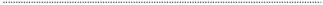 podpis ObchodníkaTotožnost ověřena dle OP: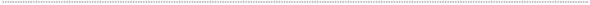 Jméno a příjmení osoby provádějící identifikaci, včetně podpisu aprováděcího razítkaCost centrum:	Osobní číslo:strana 5 z 5ver. 0519_E-comm_regulaceČeskoslovenská obchodní banka, a. s.Radlická 333/150, 150 57 Praha 5; IČO: 00001350zapsaná v obchodním rejstříku vedeném Městským soudem v Praze, oddíl B: XXXVI, vložka 46Příloha č. 1POKYNY PRO AKCEPTACI PLATEBNÍCH KARET V PROSTŘEDÍ INTERNETU A PROVÁDĚNÍ ONLINE PLATEB S VYUŽITÍM PLATEBNÍHO TLAČÍTKAPokud není ve Smlouvě anebo v Pokynech pro akceptaci platebních karet v prostředí veřejné datové sítě internet / Pokynech pro akceptaci platebních karet v prostředí internetu a provádění online plateb s využitím platebního tlačítka stanoveno jinak, budou následující pojmy, které jsou uvedeny velkými počátečními písmeny, mít dále uvedený význam:„Asociace“„Autentifikace“„Autorizace“„Online platba (CTN)“„CTN“„Platební tlačítko“„Zákazník“„Internetový obchod/prodejní místo“„Multicurrency“„Opakovaná platba/Platba Na klik“„Platba na míru“„Platební karta“„Platební systém“„Smlouva“„Uložená karta“„Vydavatel platební karty“karetní asociace MasterCard International, Visa International a Diners Club International;proces, ověřující oprávněnost držitele karty k použití Platební karty u Vydavatele platební karty;proces, během kterého je vyžádán souhlas Vydavatele platební karty s platbou; zejm. ověřena platnost Platební karty a finanční krytí platbyPlatební kartou;platba Platebním tlačítkem (pouze z účtu ČSOB a Poštovní spořitelny);označení, pod kterým jsou transakce realizované Platebním tlačítkem zasílané zpracovateli platebních transakcí a pod kterým jsou tytotransakce zobrazované ve výpisech;platební nástroj zjednodušující bezhotovostní úhradu realizovanou prostřednictvím ČSOB Elektronického bankovnictví nebo Elektronickéhobankovnictví Poštovní spořitelny za zboží/služby objednané Zákazníkem. Tento platební nástroj spočívá v přesměrování Zákazníka majícíhoúčet u ČSOB do služby ČSOB Elektronického bankovnictví (ČSOB Internetové bankovnictví, resp. v případě mobilních telefonů/tabletů doČSOB SmartBankingu) nebo majícího účet u Poštovní spořitelny do služby Elektronického bankovnictví Poštovní spořitelny (Internetovéhobankovnictví PS, resp. v případě mobilních telefonů/tabletů do Smartbankingu PS) na předvyplněný a needitovatelný platební příkaz;Fyzická osoba, fyzická osoba - podnikatel, právnická osoba objednávající zboží/služby prostřednictvím Internetového obchodu, která jesoučasně uživatelem vybraných služeb ČSOB Elektronického bankovnictví nebo Elektronického bankovnictví Poštovní spořitelny;Internetové stránky uvedené v Příloze č. 2 této Smlouvy, na kterých Obchodník nabízí zboží/služby uvedené v Příloze č. 2 této Smlouvy;možnost přijímat Platební karty pro platby v rámci Internetového obchodu v několika různých měnách, a to kromě v CZK také v USD, GBP,EUR, HUF, PLN, NOK, SEK, RON. Obchodníkovi budou Bankou transakce Platebními kartami zúčtovány a připsány na bankovní účet/tyvedený/é Bankou, viz Příloha č. 2 Smlouvy. Tyto účty mohou být vedeny v CZK, USD, GBP, EUR, HUF, PLN, NOK, SEK, RON;typ transakce provedené Platební kartou, při které držitel platební karty na základě prokazatelného svolení souhlasí s odpisy peněžníchprostředků z účtu, ke kterému je Platební karta vydaná (použitím údajů o Platební kartě, které v rámci svolení zadá držitel platební kartyprostřednictvím Platebního systému) bankou na základě žádosti Obchodníka v souladu s tímto souhlasem držitele platební karty za opakovaněprodávané zboží nebo služby po dohodnutou dobu nebo v dohodnuté frekvenci, přičemž toto svolení je platné po dobu minimálně jednohoroku, resp. dobu platnosti Platební karty ode dne vystavení takového svolení. Při Opakovaných platbách se nemusí vyžadovat další součinnostdržitele platební karty. V případě že má dojít k opakování plateb i po dobu delší než jeden rok nebo dobu Platnosti karty, je Obchodníkpovinen uzavřít se Zákazníkem nové prokazatelné svolení;je funkcionalita Platebního systému, která umožňuje Obchodníkovi předpřipravit údaje pro platbu (prostřednictvím eAPI či webové aplikacePOS Merchant) a s pomocí jedinečné URL adresy dané transakce, kterou obchodník zašle zákazníkovi např. e-mailem či SMS zprávou,přesměrovat Zákazníka do Platebního systému. Zákazník si po přesměrování do Platebního systému může vybrat jakoukoli platební metodu,kterou má obchodník povolenou (např. platba kartou, Masterpass, Online platba). Obchodník by měl při zasílání URL adresy Zákazníkovipoužít minimálně zabezpečení e-mailové komunikace na úrovni SPF - Sender Policy Framework, resp. DKIM - DomainKeys IdentifiedMail).karta asociací MasterCard International, Visa International a Diners Club International umožňující svému držiteli bezhotovostní platby zazboží a služby v prostředí veřejné datové sítě Internet;platební brána ČSOB (tzv. internetová platební brána), umožňující Obchodníkovi přijímání Platebních karet ve veřejné datové síti Internetzabezpečeným protokolem 3–D Secure, a to v implementacích MasterCard SecureCode/Mastercard® Identity Check, Verified by Visa/VisaSecure, elektronických transakcí platebními kartami Diners Club a administraci transakcí uskutečněných Platebními kartami. Dále umožňujerealizaci Online plateb (CTN);Smlouva o akceptaci platebních karet v prostředí veřejné datové sítě internet uzavřená mezi Bankou a Obchodníkem a její nedílné součásti- Pokyny pro akceptaci platebních karet v prostředí veřejné datové síti internet (Příloha č.1) a Formulář pro registraci Obchodníka (Přílohač.2) nebo Smlouva o akceptaci platebních karet v prostředí internetu a provádění online plateb s využitím platebního tlačítka uzavřená meziBankou a Obchodníkem a její nedílné součásti - Pokyny pro akceptaci platebních karet v prostředí internetu a provádění online platebs využitím platebního tlačítka (Příloha č. 1) a Formulář pro registraci (Příloha č. 2);typ transakce provedené Platební kartou, při které držitel platební karty na základě prokazatelného svolení souhlasí s odpisy peněžníchprostředků z účtu, ke kterému je Platební karta vydaná (použitím údajů o Platební kartě, které v rámci svolení zadá držitel platební kartyprostřednictvím Platebního systému) bankou na základě žádosti Obchodníka. Platby prostřednictvím Uložené karty se odehrávají z pohleduklienta na platební bráně a neodstraňují zadávání CVC, ani zadávání protokolu 3D-Secure. Klient pouze nemusí zadávat údaje o své Platebníkartě;banka, úvěrová nebo jiná finanční instituce, která je oprávněna vydávat Platební karty, má smluvní vztah s držitelem platební karty, a která ječlenem Asociace.PRÁVA A POVINNOSTI OBCHODNÍKAObchodník je povinen přijímat ve svém Internetovém obchodě Platební karty k úhradám pouze za zboží či služby, specifikované v Příloze č. 2 – „Specifikace nabízeného zboží/služby“, a za stejných podmínek jako u jiných způsobů úhrady. Výjimkou je případ, kdy dojde k vrácení zboží či reklamaci sjednaných služeb ze strany držitele platební karty, v takovém případě je Obchodník povinen vrátit předmětné peněžní prostředky pouze bezhotovostně držiteli platební karty prostřednictvím Platební karty, kterou byla transakce uskutečněna (tzv. návratová transakce), Obchodník má v těchto případech povinnost vždy kontaktovat: akceptacekaret@csob.cz.- pro vrácení finančních prostředků.Obchodník, se zavazuje nepožadovat po držiteli karty, u Platebních karet, na něž se vztahuje regulace - Nařízení Evropského parlamentu a Rady (EU) 2015/751 ze dne 29. dubna 2015 o mezibankovních poplatcích za karetní Platební transakce (kreditní a debetní platební karty VISA a MasterCard vydané fyzickým osobám na území EU) poplatek za platbu. U Platebních karet, na něž se nevztahuje uvedená regulace (firemní platební karty, tzv. business či commercial a karty vydané jinou asociací JCB, DinersClub apod.) je Obchodník oprávněn požadovat poplatek, a to pouze v maximální výši přímých nákladů.Obchodník se zavazuje, že nebude ve svém Internetovém obchodě stanovovat žádný cenový limit, tj. minimální ani maximální částku, od které bude přijímat k platbám Platební karty.Obchodník je povinen uchovávat záznamy a doklady o provedených transakcích (zejména se jedná o následující data – jméno a příjmení držitele platební karty, datum transakce, číslo objednávky, částka transakce, údaje o druhu zboží/služeb hrazených Platební kartou, doklady o rezervaci či objednávce) po dobu 10 let. V této souvislosti je Obchodník povinen zároveň zajistit maximální ochranu veškerých záznamů, dokladů a údajů a na požádání poskytnout Bance jejich kopie nejrychlejším možným způsobem, nejpozději však do dvou pracovních dnů ode dne obdržení e-mailové případně písemné žádosti o zaslání dokladů. V případě, že požadované doklady nebudou Bance včas poskytnuty, je Banka oprávněna transakce stornovat. V případě, že v souvislosti s porušením uvedené povinnosti Obchodníka poskytnout Bance kopie dokladů o provedených transakcích vznikne Bance škoda, je Obchodník povinen tuto škodu na písemnou výzvu Bance nahradit v plné výši, tímto není dotčen nárok Banky na náhradu vzniklé škody.Obchodník je povinen Banku neprodleně písemně informovat o následujících skutečnostech:–o všech změnách údajů požadovaných při uzavření smluvního vztahu a tyto změny řádně doložit. Jedná se zejména o změnu obchodní firmy, její právní formy, adresy firmy či provozovny, členů statutárního orgánu, faxového nebo telefonického spojení, čísla účtu či kontaktní osoby, dále se jedná o jakékoliv změny druhu či charakteru prodávaného zboží či poskytovaných služeb. O změně kontaktní osoby i po ukončení této smlouvy po dobu 6 měsíců od poslední transakce,–o zahájení insolvenčního řízení, resp. o podání návrhu na zahájení insolvenčního řízení, jehož předmětem je úpadek nebo hrozící úpadek Obchodníka a způsob jeho řešení, a to písemně, případně e-mailem,–o změně svého původního požadavku na nastavení shodné výše smluvního poplatku (provize) dle úrovně jednotlivých karetních produktů (Credit, Debet, Commercial) s tím, že dále již požaduje nastavení rozdílné výše smluvního poplatku (provize) dle jednotlivých produktů,–o každém porušení pravidel či standardů Asociace, ať již ze strany Obchodníka či třetí strany, bezodkladně poté, jak se o nich dozví,–o všech třetích stranách, které Obchodníkovi poskytují služby, které souvisí se zpracováním transakcí dle Smlouvy, jako například stahování elektronických údajů a přípravu souborů pro zúčtování, integrace Platebního systému, či součinnost v poskytování podkladů k reklamacím,o jakékoli události, která má nebo může mít za následek přímý nebo nepřímý neoprávněný vstup na účty ke kterým jsou Platební karty vydányPoruší-li Obchodník tuto informační povinnost, je Banka oprávněna nezaúčtovat transakce. Pokud v souvislosti s porušením uvedené informační povinnosti ze strany Obchodníka vznikne Bance škoda, zavazuje se Obchodník tuto škodu na písemnou výzvu Banky nahradit v plné výši.Obchodník se zavazuje bezodkladně informovat Banku a postupovat dle jejích instrukcí, zejm. v případě, že nebude Obchodník schopen z jakéhokoli důvodu objednané zboží doručit a na základě uvedeného ani následně doložit Bance doklad o převzetí zboží, který bude přesně korespondovat s objednávkou a dále vrátit nekrácenou peněžní částku předmětné transakce.strana 1 z 3Československá obchodní banka, a. s.Radlická 333/150, 150 57 Praha 5; IČO: 00001350zapsaná v obchodním rejstříku vedeném Městským soudem v Praze, oddíl B: XXXVI, vložka 46Příloha č. 1Obchodník je povinen průběžně a pravidelně si kontrolovat Bankou zúčtované transakce na jeho účet, minimálně každý měsíc. Nezaúčtované transakce Obchodního místa Obchodníka doručené Bance po uplynutí lhůty 30 kalendářních dnů po jejich uskutečnění mohou být ze strany Banky proplaceny s výhradou storna. V případě nesouhlasu Obchodníka s Bankou provedeným zaúčtováním platebních transakcí, je Obchodník oprávněn podat reklamaci či stížnost písemně případně e-mailem směřovanou útvaru Akceptace karet na kontaktní adresu: Československá obchodní banka, a.s., Akceptace karet, Radlická 333/150, 150 57 Praha 5, na e-mailovou adresu: akceptacekaret@csob.cz. Lhůta pro vyřízení reklamace či stížnosti je 15 dnů od doručení reklamace či stížnosti útvaru Akceptace karet. Lhůta pro opravu či doplnění reklamace se do této lhůty nezapočítává. Není-li možné reklamaci či stížnost v této lhůtě vyřídit, útvar Akceptace karet Obchodníka písemně nebo formou e-mailu informuje o odpovídajícím předpokládaném termínu vyřízení reklamace či stížnosti.Obchodník je povinen využívat Platební systém pouze v certifikovaném a schváleném rozsahu, dodržovat pokyny zobrazené Platebním systémem, zejména pokud Platební systém transakci odmítne. V opačném případě Banka neposkytuje záruku za řádné provedení platby. V případě, jakékoli závady Platebního systému se Obchodník zavazuje neprodleně informovat Banku tak, aby závada mohla být urychleně odstraněna.Obchodník je povinen se seznámit s Pokyny pro zabezpečení internetové platby (Guidelines on internet payments security) vydané European Banking Authority http://www.eba.europa.eu/languages/home_cs a je povinen tyto pokyny při plnění smlouvy dodržovat. Porušení těchto pokynů se považuje za podstatné porušení Smlouvy.Obchodník je povinen provést všechna nezbytná opatření k zabránění úniku nebo zneužití veškerých dat o zákaznících – držitelích platebních karet vyplývající z pravidel Payment Card Industry Data Security Standardu, dále jen „PCI-DSS“, které jsou k dispozici na internetových stránkách https://www.pcisecuritystandards.org/ - originální text a www.pcistandard.cz - český překlad. Obchodník je povinen se s uvedenými PCI-DSS podrobně seznámit a zavazuje se je dodržovat. Obchodník nese veškeré náklady vzniklé implementací systému opatření.V souvislosti s výše uvedeným je Obchodník povinen zejména:–   splňovat požadavky dle úrovně, do které byl na základě kritérií zařazen. Úroveň je Obchodníkovi na vyžádání oznámena písemně Bankou,–   spolupracovat s Bankou tak, aby v plné míře zajistil, že poskytovatelé služeb, kteří pro Obchodníka zpracovávají, ukládají nebo přenáší data o držitelíchplatebních karet, budou v souladu s PCI-DSS. Před uzavřením smlouvy Obchodníka s novým poskytovatelem služeb Banka provede posouzení na základě vyplnění PCI-DSS Self-Assessment Questionare dotazníku, dále jen „SAQ dotazník“. Poskytovatel služeb musí vyhovovat všem bodům SAQ dotazníku,–   umožnit Bance, případně karetním asociacím kontrolovat plnění souladu s PCI DSS;Obchodník si je vědom, že v případě jím nezajištěného souladu s pravidly PCI-DSS nebo v případě úniku dat o zákaznících ze systému Obchodníka nebo ze systému jeho Obchodních partnerů, může dojít ke vzniku škody na straně Banky. Obchodník se zavazuje Bance uhradit veškerou takto vzniklou škodu, včetně souvisejících nákladů Banky spojených s vyšetřením incidentu, v plné výši do stanoveného termínu Bankou;V případě, že Obchodník zjistí únik nebo zneužití dat o držitelích platebních karet musí neprodleně informovat Banku. Banka je oprávněna takovou informaci dále sdílet s karetními asociacemi, příslušnými státními orgány a s dalšími dotčenými stranami. Za případné škody, které Obchodník, Banka či třetí strana utrpí v důsledku pozdního oznámení o zneužití dat ze strany Obchodníka, ručí v plné výši Obchodník;Obchodník si je vědom, že nese v plné výši odpovědnost za případné zneužití dat o držitelích platebních karet, za které jsou považovány zejm. jméno, adresa, rodné číslo nebo jejich platební nástroje. Obchodník v žádném případě nesmí ukládat číslo platební karty, datum expirace karty a PIN držitele platební karty, CVV2, CVC2, data z magnetického proužku;Obchodník není oprávněn požadovat po Bance poskytnutí takových služeb nebo produktů, které jsou v rozporu s PCI- DSS standardy.Jestliže držitel platební karty zakoupené zboží nebo provedené služby reklamuje, Obchodník reklamaci nesmí odmítnout z důvodu, že se platba za zboží nebo služby uskutečnila prostřednictvím Platební karty. Při vrácení zboží anebo reklamaci sjednaných služeb Obchodník není oprávněn vrátit hotovost.PRÁVA A POVINNOSTI BANKYBanka je povinna zasílat Obchodníkovi v dohodnutém režimu a struktuře výpisy o zúčtovaných transakcích Platebními kartami a transakcích realizovaných Online platbami (CTN).Banka je oprávněna rozhodnout o oprávněnosti reklamace vznesené držitelem platební karty, Vydavatelem platební karty, případně Asociacemi.V případě, že platba proběhla za podmínek, které nesplňují či přímo porušují ustanovení Smlouvy či Obchodní podmínky, dále v případě, že držitel platební karty, Vydavatel platební karty nebo Asociace vznesou námitku – reklamaci vůči uvedené transakci a Banka reklamaci shledá za oprávněnou či v případě, že Obchodník poruší jakoukoli povinnost plynoucí ze Smlouvy či jejich příloh, zejména neuhradí-li řádně a včas veškeré dlužné částky, je Banka oprávněna:-odmítnout Obchodníkovi proplatit transakci,-	započítat si své pohledávky vůči pohledávkám Obchodníka za Bankou a zatížit, a to i opakovaně, jeho účet uvedený v Příloze č. 2, případně i účty další,	které BankaObchodníkovi vede,zablokovat Obchodníkovi provádění veškerých transakcí prováděných na základě Smlouvy prostřednictvím Platebního systému,požadovat po Obchodníkovi smluvní pokutu ve výši 20.000,-Kč (dvacettisíckorunčeských) za každý případ uvedený výše v tomto bodu č.13. Zaplacením smluvní pokuty není dotčeno právo Banky na náhradu případně vzniklé škody.Zablokovat Platební systém je Banka oprávněna rovněž v případě, že jeho prostřednictvím není po dobu 3 měsíců provedena žádná transakce, dále na pokyn Asociace nebo pokud je proti Obchodníkovi zahájeno insolvenční řízení nebo nařízena exekuce.Peněžní prostředky za realizované transakce Platebními kartami budou připsány na účet/ty Obchodníka vedený/é u Banky nejpozdě ji na konce dne, v němž nastal okamžik přijetí platebního příkazu, kterým je den doručení účtovací zprávy o provedení karetní transakce do Banky od zpracovatele platebních transakcí. Připadne-li okamžik přijetí platebního příkazu na dobu, která není provozní dobou Banky, platí, že platební příkaz byl přijat na začátku následující provozní doby Banky.Banka zpracovává osobní údaje oprávněných a kontaktních osob Obchodníka v souvislosti s jednáním o uzavření Smlouvy a s plněním Smlouvy, jejíž smluvní stranou je Obchodník. Detailní informace související se zpracováním osobních údajů jsou uvedeny v dokumentu „Informace o zpracování osobních údajů“ na www.csob.cz a na pobočkách Banky označených logem ČSOB. Obchodník je povinen seznámit se s informacemi o zpracování osobních údajů a zároveň seznámit s těmito informacemi své oprávněné a kontaktní osoby, jichž se to týká.Komunikace mezi Bankou a Obchodníkem se uskutečňuje v českém jazyce, není-li dohodnuto jinak, a to písemně, elektronicky, telefonicky, nebo osobně, návštěvou pobočky Banky. Písemnosti doručované poštou zasílá Banka na korespondenční adresu uvedenou v záhlaví Smlouvy nebo, není-li tam uvedena, tak na adresu sídla společnosti/místa podnikání uvedené ve smlouvě, popř. na jinou dohodnutou adresu (dohodnutá adresa nemůže být adresa pobočky Banky a PO BOX). Banka zasílá písemnosti jako obyčejnou zásilku, doporučené psaní nebo doporučené psaní s dodejkou. Komunikaci v listinné podobě je Obchodník povinen zasílat Bance na adresu uvedenou v záhlaví Smlouvy s uvedením, že je určena útvaru Obchod– Acquiring, E-Commerce a karty, e-mailovou komunikaci je povinen zasílat na adresu akceptacekaret@csob.cz.Pokud svým jednáním nebo opomenutím adresát zmařil doručení písemnosti (doporučeného psaní nebo doporučeného psaní s dodejkou) a písemnost bude Českou poštou, s. p., vrácena jako nedoručitelná, účinky doručení nastávají 3. den po marném uplynutí lhůty pro doručení (uložení na poště). Účinky doručení nastávají i v případě, jestliže převzetí písemnosti adresát odmítne. Pokud je písemnost zasílaná Bankou jako obyčejná zásilka, považuje se za doručenou 5. pracovní den po jejím odeslání.U dokumentů předkládaných v jiném než v českém jazyce je Banka oprávněna požadovat po Obchodníkovi úřední překlad předložených dokumentů, provedený na jeho náklady. Banka neodpovídá za opožděné provedení služby nebo příkazu v důsledku nutnosti překladu dokumentu.Banka je povinna vyvinout komerčně ospravedlnitelné úsilí, aby byla schopna vykonávat činnosti související s Platebním systémem to především:autorizace transakce,převedení peněžní částky na účet Obchodníka – automaticky nebo na písemný pokyn Obchodníka,zpětné převedení peněžní částky na účet držitele platební karty (např. v případě uznané reklamace zboží, na písemný pokyn Obchodníka),uzavírání dávek – automaticky jednou denně. Banka neposkytuje Obchodníkovi žádné výslovné ani mlčky předpokládané záruky o tom, že výše uvedené uzavírání dávek bude vždy a za všech okolností nepřetržité, neboť případné nečekané výpadky Platebního systému jsou nepředvídatelné.Banka si vyhrazuje právo přerušit provoz Platebního systému (zejména z technických důvodů - údržba, porucha etc.) a to na dobu nezbytně nutnou. V případě, že dojde k plánovanému odstavení Platebního systému (zejména z důvodu pravidelné či plánované technické údržby), informuje o této záležitosti Banka alespoň 24 hod. předem Obchodníka formou elektronické pošty na adresu Obchodníka uvedenou v Příloze č. 2. V mimořádných případech, kdy dojde z technických důvodů k nečekanému výpadku Platebního systému, je informace Obchodníkovi předána bez zbytečného odkladu dodatečně.Pokud programové vybavení podléhá schválení mezinárodních Asociací, zavazuje se Banka využívat pouze takové programové vybavení, které bylo pro daný účel schváleno orgány mezinárodních Asociací pro Platební karty. Banka se rovněž zavazuje dodržovat všechna platná pravidla a bezpečnostní požadavky stanovené těmito Asociacemi. Seznam uplatněných bezpečnostních standardů je uveden v implementační příručce pro Obchodníky.Banka poskytuje Obchodníkovi na základě Smlouvy:call centrum dostupné v režimu 24x7 na telefonním čísle 495 800 116, prostřednictvím kterého lze nahlásit nefunkčnosti služby Platebního systému,e-mailovou adresu akceptacekaret@csob.cz, na kterou se může Obchodník obracet s reklamacemi transakcí. Banka informuje Obchodníka o stavu řešení reklamace do dvou pracovních dnů od jejího obdržení,e-mailovou adresu platebnibrana@csob.cz, na kterou se může Obchodník obracet s dotazy na funkcionalitu Platebního systému, problémy s testováním či implementací a dále zde předává jakékoliv reklamace ohledně funkčnosti Platební brány,webový portál POS Merchant (posman.csob.cz),webové stránky platebnibrana.csob.cz s informacemi o Platební bráně a s implementační příručkou pro Obchodníky,webové stránky github.com/csob s technickou podporou při implementaci Platební brány.strana 2 z 3Československá obchodní banka, a. s.Radlická 333/150, 150 57 Praha 5; IČO: 00001350zapsaná v obchodním rejstříku vedeném Městským soudem v Praze, oddíl B: XXXVI, vložka 46Příloha č. 1ZÁVĚREČNÁ USTANOVENÍOrgánem dohledu nad činností Banky v oblasti poskytování platebních služeb je Česká národní banka, se sídlem Na Příkopě 28, 115 03 Praha 1.Obchodník je oprávněn podat stížnost orgánu dohledu.Banka je povinna provádět identifikaci Obchodníka dle zákona č. 253/2008 Sb., o některých opatřeních proti legalizaci výnosů z trestné činnosti a financování terorismu.Pro řešení případných sporů vyplývajících z porušení přímo použitelného předpisu Evropské unie upravujícího mezibankovní poplatky za karetní transakce má Obchodník právo požádat Banku o uzavření smlouvy o rozhodci.V rámci smluvního vztahu s Obchodníkem Banka zpracovává osobní údaje v souladu s právními předpisy upravujícími ochranu a zpracování osobních údajů. Detailní informace související se zpracováním osobních údajů jsou uvedeny v dokumentu Informace o zpracování osobních údajů přístupném na www.csob.cz/portal/csob/ochrana-osobnich-udaju a v Obchodních místech Banky.Banka je oprávněna navrhnout změnu těchto pokynů. Informace o navrhovaných změnách budou zpřístupněny na www.csob.cz/podminky nejméně jeden měsíc před navrženým dnem jejich účinnosti, o čemž Banka informuje Obchodníka zprávou zaslanou prostřednictvím některého z níže uvedených komunikačních kanálů: elektronického bankovnictví poskytovaného ČSOB, výpisu z účtu, dopisu, e-mailu, datové zprávy, příp. aplikace POS Merchant. Pokud Obchodník navrhovanou změnu písemně neodmítne do dne, kdy má změna nabýt účinnosti, platí, že návrh na změnu přijal. Jestliže Obchodník návrh na změnu do dne nabytí její účinnost odmítne, má právo Smlouvu s okamžitou účinností bezplatně vypovědět.Banka je oprávněna odstoupit od Smlouvy s účinky ode dne doručení písemného oznámení o odstoupení Obchodníkovi v těchto případech:na pokyn Asociací;proti Obchodníkovi je zahájeno insolvenční řízení nebo nařízena exekuce;opakovaně se vyskytnou oprávněné reklamace vůči Obchodníkovi ze strany držitelů Platebních karet, jejich vydavatelů nebo Asociací;činnost Obchodníka je v rozporu s obecně závaznými právními předpisy nebo by mohla poškodit dobré jméno Banky;Banka má podezření na podvodné jednání Obchodníka;prostřednictvím Platebního systému není po dobu více než 3 kalendářních měsíců uskutečněna žádná transakce;trvání Smlouvy a plnění závazků vzniklých na jejím základě se dostane do rozporu s právními předpisy nebo interní politikou Banky či skupiny KBC (skupinou KBC se rozumí společnost KBC Group NV, se sídlem Havenlaan 2, B-1080 Brusel, Belgie, reg. číslo 0403.227.515, a osoby, které s ní tvoří podnikatelská seskupení).Tyto Pokyny nabývají účinnosti dnem 1. 10. 2019.strana 3 z 3Československá obchodní banka, a. s.Radlická 333/150, 150 57 Praha 5; IČO: 00001350zapsaná v obchodním rejstříku vedeném Městským soudem v Praze, oddíl B: XXXVI, vložka 46SMLOUVA O AKCEPTACI PLATEBNÍCH KARETBV PROSTŘEDÍ VEŘEJNÉ DATOVÉ SÍTĚ INTERNETBA PROVÁDĚNÍ ONLINE PLATEB PROSTŘEDNICTVÍMPLATEBNÍHO TLAČÍTKAZastoupená:aaObchodní firma/název/příjmení, jméno, titul:Obchodní firma/název/příjmení, jméno, titul:Divadlo v DlouhéDivadlo v DlouhéSídlo / trvalý pobyt (vč. PSČ):Sídlo / trvalý pobyt (vč. PSČ):Dlouhá 727/39 Praha - Staré Město 11000Dlouhá 727/39 Praha - Staré Město 11000IČO:00064343Zapsaný/á v obchodním rejstříku:Zapsaný/á v obchodním rejstříku:OddílvložkaIdentifikace evidence / oprávnění k podnikání:Identifikace evidence / oprávnění k podnikání:Živnostenský listŽivnostenský listvydaný dne  16.12.1996vydaný dne  16.12.1996(dále jen „Obchodník“)(dále jen „Obchodník“)Zastoupená:Mgr. Daniela ŠÁLKOVÁMgr. Daniela ŠÁLKOVÁFunkce:Statutární orgánStatutární orgánKorespondenční adresa:Korespondenční adresa:Dlouhá 727/39, Praha - Staré Město, 11000Dlouhá 727/39, Praha - Staré Město, 11000E-mail:IV. SMLUVNÍ POPLATKYSmluvní strany se dohodly na hrazení následujících poplatků ze strany Obchodníka:Smluvní strany se dohodly na hrazení následujících poplatků ze strany Obchodníka:Smluvní strany se dohodly na hrazení následujících poplatků ze strany Obchodníka:1.Smluvní poplatek za transakce realizované platebními kartami (dále jen „Smluvní poplatek“) v rozdělení na jednotlivé položky v souladuSmluvní poplatek za transakce realizované platebními kartami (dále jen „Smluvní poplatek“) v rozdělení na jednotlivé položky v souladuSmluvní poplatek za transakce realizované platebními kartami (dále jen „Smluvní poplatek“) v rozdělení na jednotlivé položky v souladus nařízením Evropského parlamentu a rady EU o mezibankovních poplatcích za karetní platební transakce (dále jen „ Regulace“) nebo nas nařízením Evropského parlamentu a rady EU o mezibankovních poplatcích za karetní platební transakce (dále jen „ Regulace“) nebo nas nařízením Evropského parlamentu a rady EU o mezibankovních poplatcích za karetní platební transakce (dále jen „ Regulace“) nebo nažádost Obchodníka v jednotné sazbě bude účtován dle Obchodníkem zvolené varianty „Smluvního poplatku“ uvedené v Příloze č. 3žádost Obchodníka v jednotné sazbě bude účtován dle Obchodníkem zvolené varianty „Smluvního poplatku“ uvedené v Příloze č. 3žádost Obchodníka v jednotné sazbě bude účtován dle Obchodníkem zvolené varianty „Smluvního poplatku“ uvedené v Příloze č. 3Smlouvy.Zobrazován bude Smluvní poplatek, stejně tak jako i ostatní smluvní poplatky, na výpisech z karetních transakcí či transakcí provedenýchZobrazován bude Smluvní poplatek, stejně tak jako i ostatní smluvní poplatky, na výpisech z karetních transakcí či transakcí provedenýchZobrazován bude Smluvní poplatek, stejně tak jako i ostatní smluvní poplatky, na výpisech z karetních transakcí či transakcí provedenýchOnline platbami (CTN) dle Obchodníkem zvolené varianty výpisu v Příloze č. 2 Smlouvy.Online platbami (CTN) dle Obchodníkem zvolené varianty výpisu v Příloze č. 2 Smlouvy.Obchodník bere na vědomí, že schéma Smluvního poplatku zahrnuje mezibankovní sazbu poplatku, sazbu poplatku karetní Asociace,Obchodník bere na vědomí, že schéma Smluvního poplatku zahrnuje mezibankovní sazbu poplatku, sazbu poplatku karetní Asociace,Obchodník bere na vědomí, že schéma Smluvního poplatku zahrnuje mezibankovní sazbu poplatku, sazbu poplatku karetní Asociace,náklady Banky na zpracování transakcí včetně marže.náklady Banky na zpracování transakcí včetně marže.V souvislosti s plněním předmětu Smlouvy vymezeným v Čl. I. výše se Obchodník zavazuje hradit Bance smluvní poplatky (SmluvníV souvislosti s plněním předmětu Smlouvy vymezeným v Čl. I. výše se Obchodník zavazuje hradit Bance smluvní poplatky (SmluvníV souvislosti s plněním předmětu Smlouvy vymezeným v Čl. I. výše se Obchodník zavazuje hradit Bance smluvní poplatky (Smluvnípoplatek a ostatní smluvní poplatky) ve výši uvedené v Příloze č. 3 této Smlouvy.poplatek a ostatní smluvní poplatky) ve výši uvedené v Příloze č. 3 této Smlouvy.2.Banka a Obchodník sjednávají, žeje Banka oprávněna zúčtovat Smluvní poplatek a to tak, že z celkovédenní proplacené částkyza transakce realizované Platebnímikartami odečte částku Smluvního poplatku uvedeného v Příloze č. 3Smlouvy. Částka sníženáo Smluvní poplatek bude připsána za předchozí pracovní den (v rozdělení za platební bránu/terminál, den a asociaci, nedohodne-li seo Smluvní poplatek bude připsána za předchozí pracovní den (v rozdělení za platební bránu/terminál, den a asociaci, nedohodne-li seo Smluvní poplatek bude připsána za předchozí pracovní den (v rozdělení za platební bránu/terminál, den a asociaci, nedohodne-li seObchodník s Bankou jinak) na účet Obchodníka uvedený v Příloze č. 2 této Smlouvy a to bez dalšího souhlasu Obchodníka. O výšeObchodník s Bankou jinak) na účet Obchodníka uvedený v Příloze č. 2 této Smlouvy a to bez dalšího souhlasu Obchodníka. O výšeObchodník s Bankou jinak) na účet Obchodníka uvedený v Příloze č. 2 této Smlouvy a to bez dalšího souhlasu Obchodníka. O výšeuvedeném odečtení Smluvního poplatku je Obchodník informován ve výpisu z transakcí.uvedeném odečtení Smluvního poplatku je Obchodník informován ve výpisu z transakcí.Dále Banka a Obchodník sjednávají, že je Banka oprávněna uhradit si pohledávku vůči Obchodníkovi vzniklou z titulu ostatních smluvníchDále Banka a Obchodník sjednávají, že je Banka oprávněna uhradit si pohledávku vůči Obchodníkovi vzniklou z titulu ostatních smluvníchDále Banka a Obchodník sjednávají, že je Banka oprávněna uhradit si pohledávku vůči Obchodníkovi vzniklou z titulu ostatních smluvníchpoplatků uvedených v Příloze č. 3 Smlouvy provedením inkasa z účtu Obchodníka vedeného v CZK a uvedeného v Příloze č. 2 a to vždy bezpoplatků uvedených v Příloze č. 3 Smlouvy provedením inkasa z účtu Obchodníka vedeného v CZK a uvedeného v Příloze č. 2 a to vždy bezpoplatků uvedených v Příloze č. 3 Smlouvy provedením inkasa z účtu Obchodníka vedeného v CZK a uvedeného v Příloze č. 2 a to vždy bezdalšího souhlasu Obchodníka s konkrétním inkasem.dalšího souhlasu Obchodníka s konkrétním inkasem.O výše uvedeném inkasu ostatních smluvních poplatků je Obchodník informován ve Výpisu o transakcích uskutečněných platebními kartamiO výše uvedeném inkasu ostatních smluvních poplatků je Obchodník informován ve Výpisu o transakcích uskutečněných platebními kartamiO výše uvedeném inkasu ostatních smluvních poplatků je Obchodník informován ve Výpisu o transakcích uskutečněných platebními kartamia Online platbami (CTN).3.Za účelem inkasa uvedeného v tomto Čl. IV. se Obchodník zavazuje mít po dobu platnosti této Smlouvy na účtu vedeném v CZKZa účelem inkasa uvedeného v tomto Čl. IV. se Obchodník zavazuje mít po dobu platnosti této Smlouvy na účtu vedeném v CZKZa účelem inkasa uvedeného v tomto Čl. IV. se Obchodník zavazuje mít po dobu platnosti této Smlouvy na účtu vedeném v CZKa uvedeném v Příloze č. 2 této Smlouvy dostatečnou výši finančních prostředků pro úhradu smluvních poplatků.a uvedeném v Příloze č. 2 této Smlouvy dostatečnou výši finančních prostředků pro úhradu smluvních poplatků.podpis Obchodníkapřesný název firmyTotožnost ověřena dle OP:nebo otisk razítkavýkonný manažer útvarupracovník pro ObchodníTotožnost ověřena dle OP:Obchod – Acquiring,a metodickou podporuE-commerce a kartyakceptace karet